КАБИНЕТ 75- ОП 12 БЕЗОПАСНОСТЬ ЖИЗНЕДЕЯТЕЛЬНОСТИ(34.02.01 СЕСТРИНСКОЕ ДЕЛО31.02.02 АКУШЕРСКОЕ ДЕЛО) 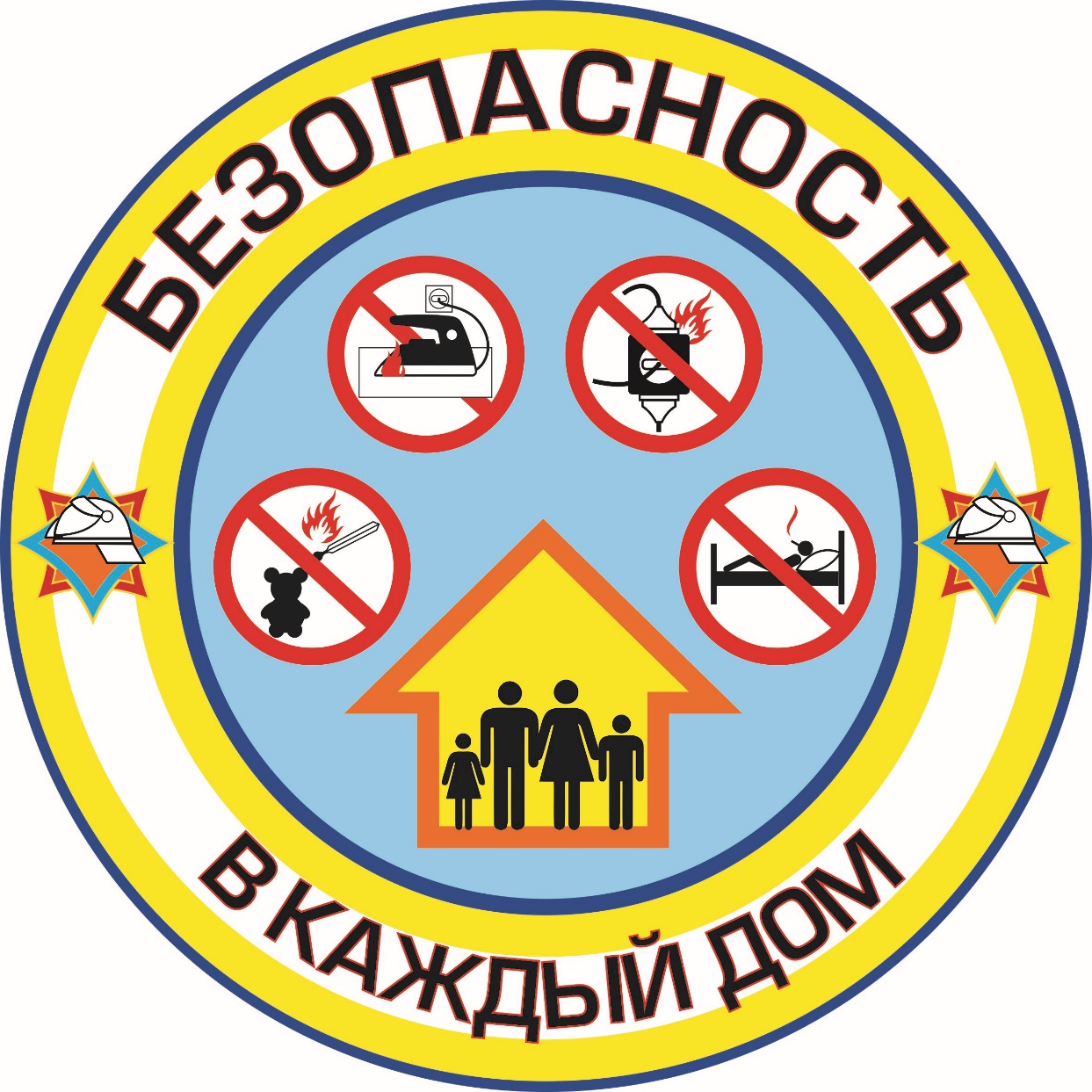 ФОТОГРАФИИ КАБИНЕТА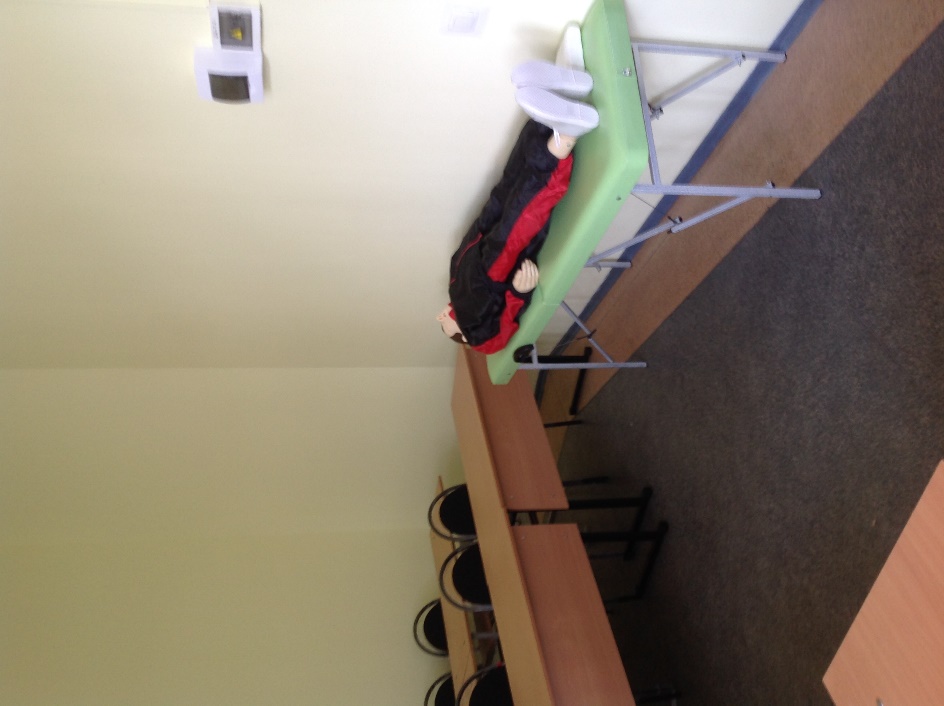 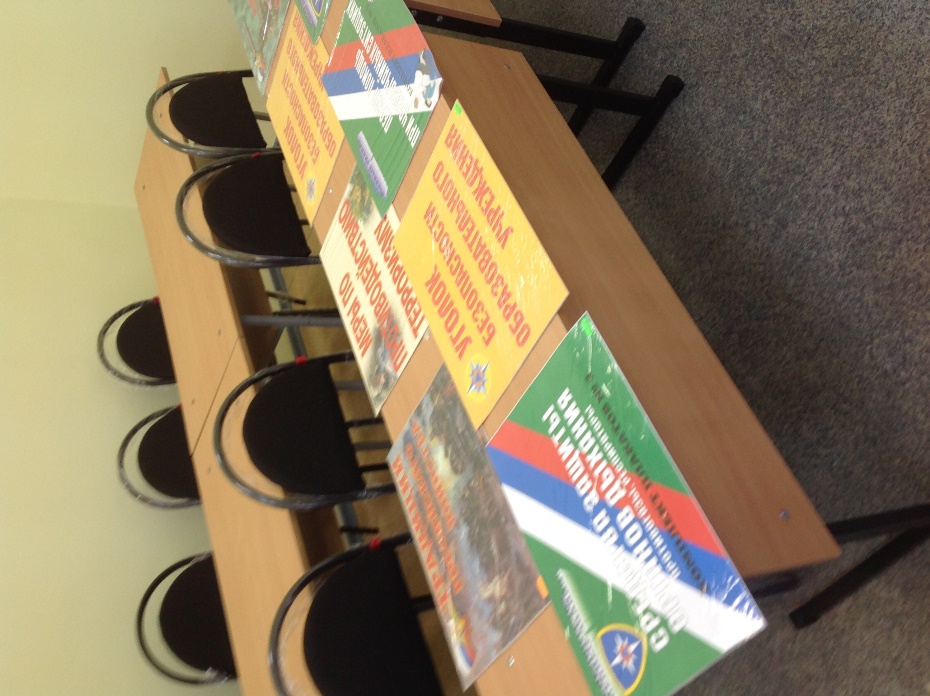 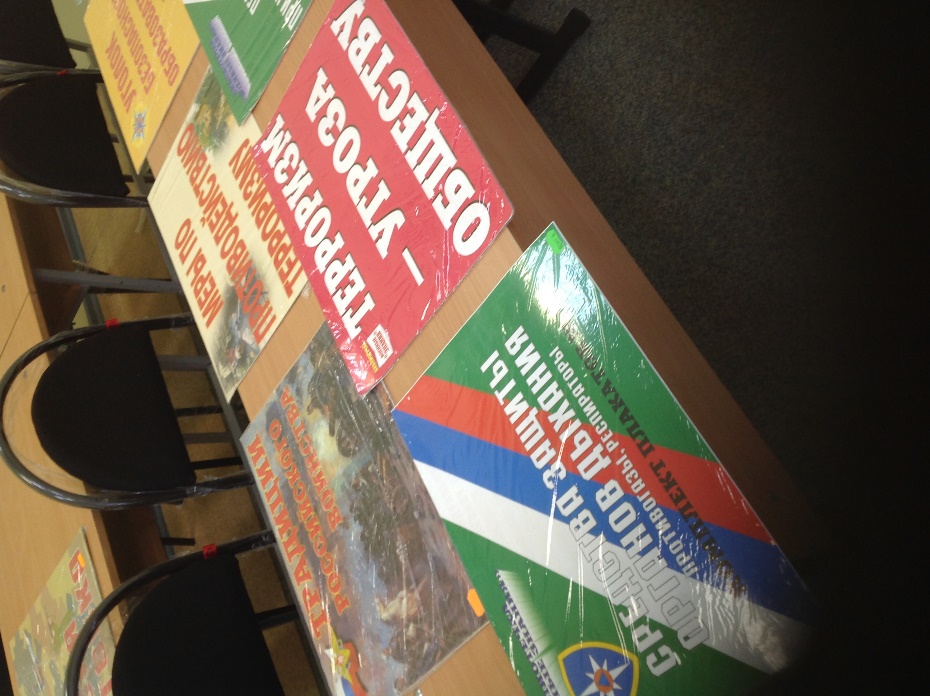 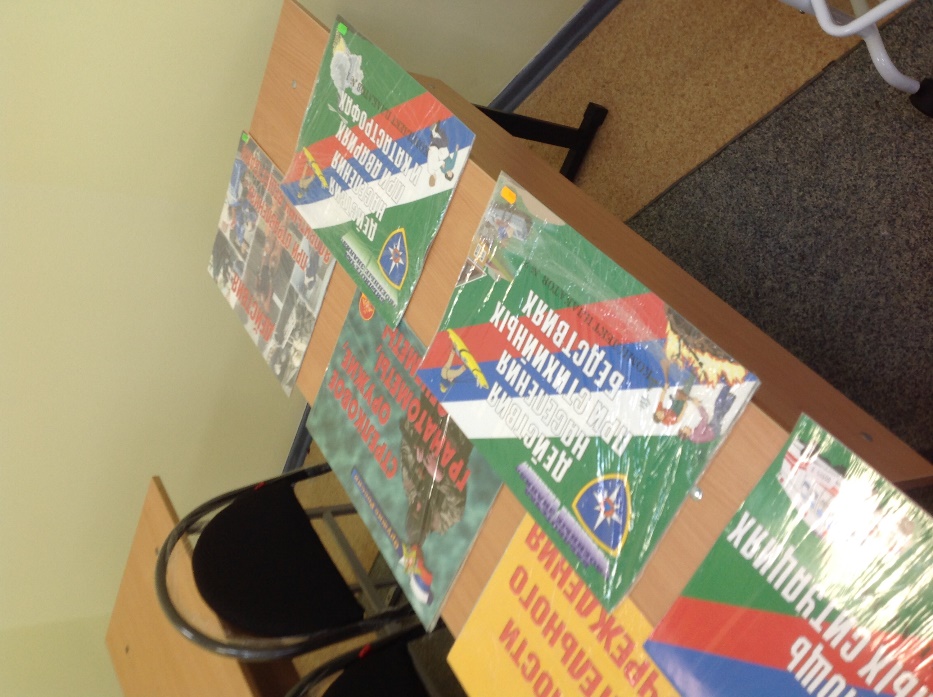 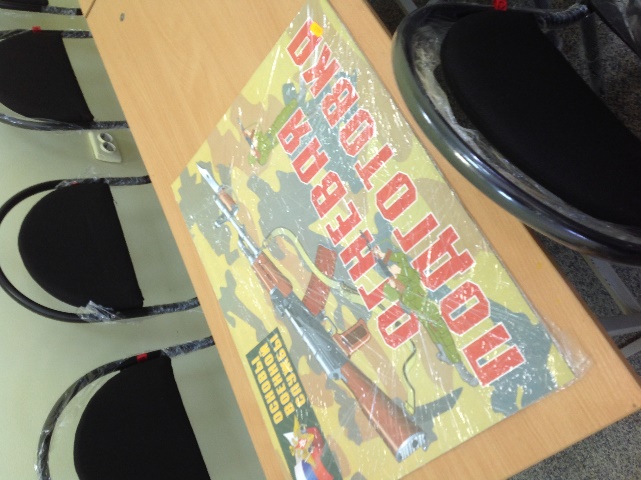 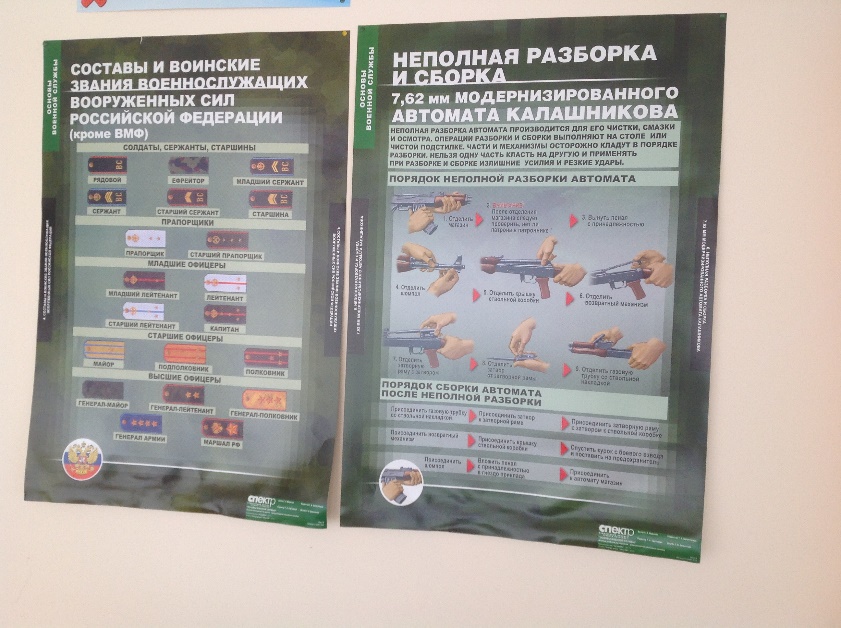 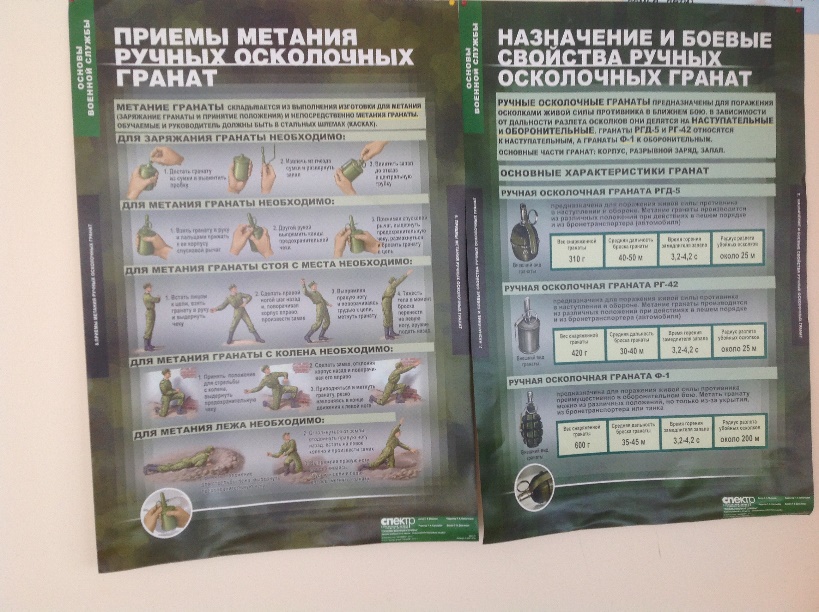 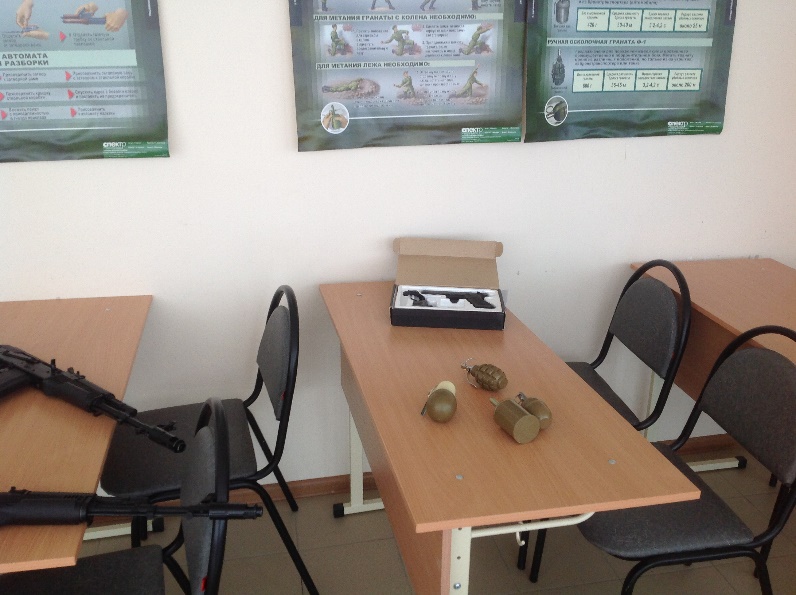 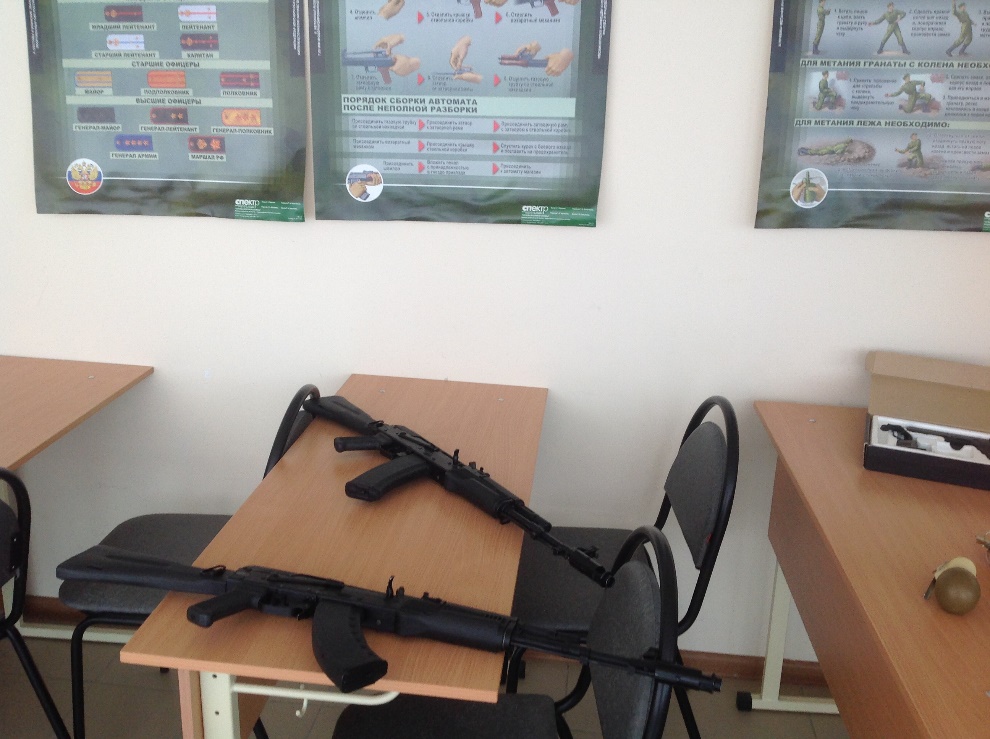 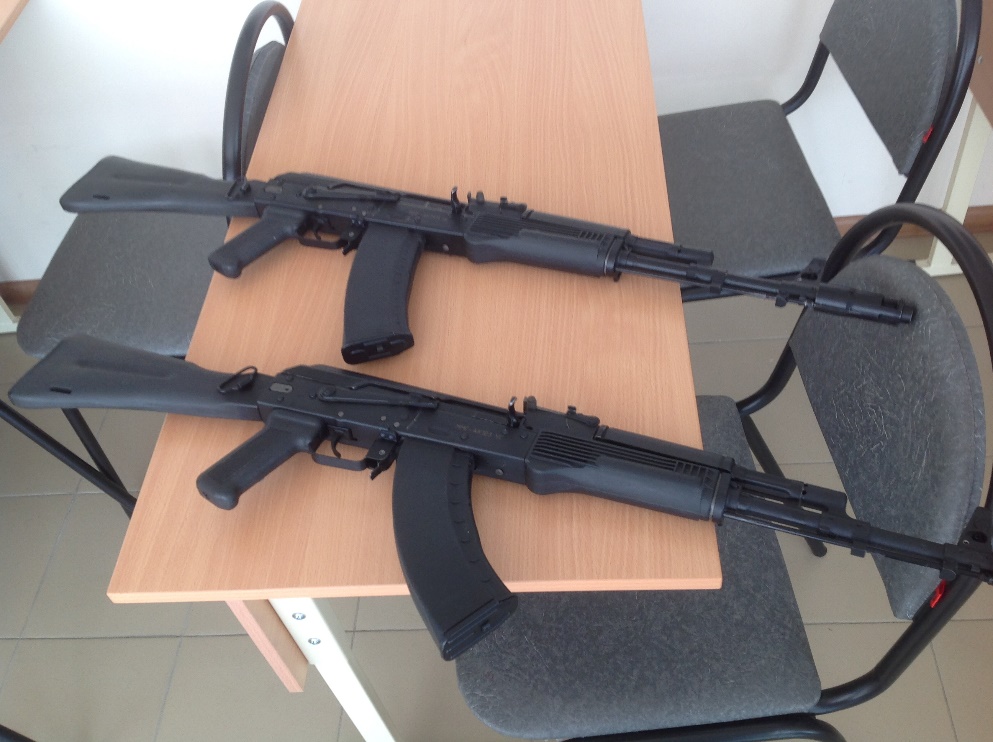 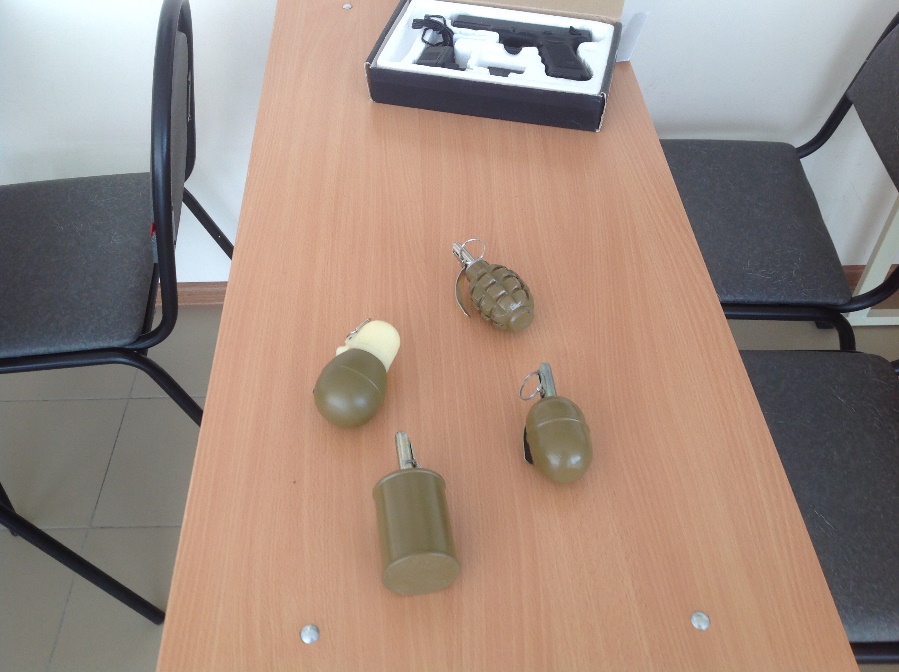 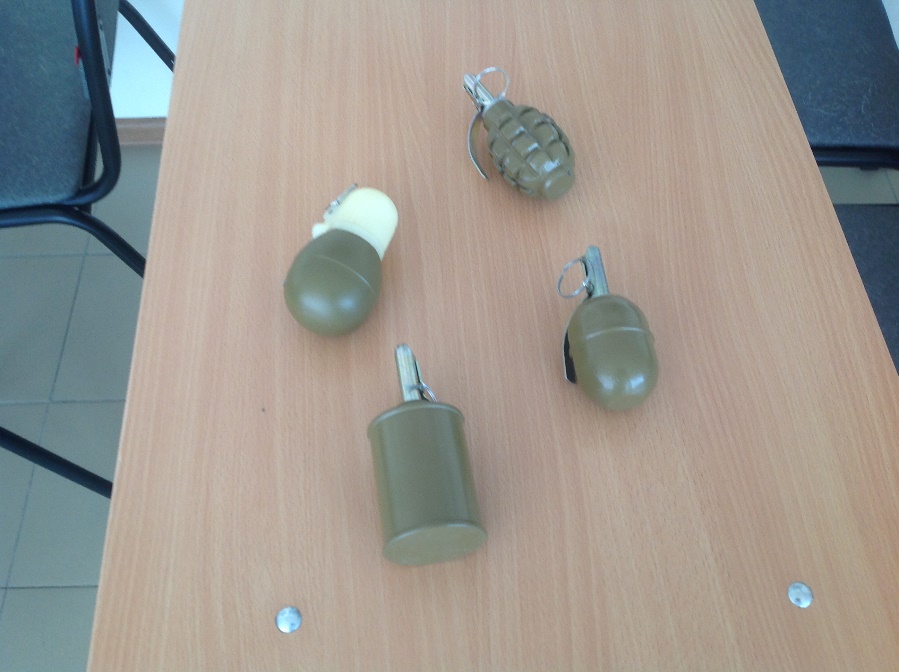 